MEMBERSHIP APPLICATION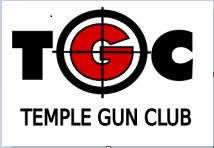 Your address, phone number, address and email address are required. This information will be used for Membership Databases for Club Communications, the Electronic Gate Access System only and will not be shared with third parties.  PLEASE PRINT LEGIBLY.First Name __________________ Last ______________________Email Address: _________________________________________ Primary Contact Phone Number: ___________________________Address _______________________________________________City ____________________________, TX    ZIP _____________I certify that I am a citizen of the United States, or a Legal Permanent Resident; that I am not a member of any organization which has as part of its program the intent to overthrow the government of the United States by force or violence; that I have never been convicted of a crime of violence; and am not prohibited by law to own or possess a firearm, and that if admitted to membership, I will fulfill the obligations of gracious sportsmanship and good citizenship. I have read and understand the Temple Gun Club Range Rules.  I further understand that violation of these rules while on the range can result in suspension of range privileges or forfeiture of club membership.  I affirm the above information is correct and I agree to a background investigation if requested by the TGC Board of Directors as part of a formal review process of range related activities.  Member signature indicates that you have read, understand, and will comply with the Ranges Rules and Safety Regulations of the Temple Gun Club.    New member Signature: ______________________________  Date: ___________Method of Payment:  Cash________            Check________